Основные положения техники безопасности работы с радиостанцией:Соблюдайте действующие требования законодательства об использовании радиочастот. Некорректное использование радиостанции может повлечь за собой нарушение закона и последующее наказаниеВыключайте радиостанцию и помещайте ещё в поясной чехол, перед входом в зоны повышенной огнеопасности или взрывоопасностиНе заряжайте батарею радиостанции в зонах повышенной огнеопасности или взрывоопасностиВыключайте радиостанцию перед входом в зону действия взрывных работ или хранилище взрывчатки, не приближайтесь с включенной радиостанцией к радиодетонаторамНе используйте радиостанцию с повреждённой антенной. Прикосновение к повреждённой антенне вызовет ожогНе пытайтесь вскрыть радиостанцию, обслуживанием радиостанции должен заниматься подготовленный специалистПожалуйста, во избежание трудностей в работе стороннего оборудования, выключайте радиостанцию в местах с вывеской «Не использовать беспроводное оборудование» в медицинских учрежденияхВ автомобиле, оснащённом подушкой безопасности не включайте радиостанцию в зоне действия датчиков подушек безопасностиНе храните радиостанцию под лучами открытого солнца или рядом с источниками теплаВ момент передачи радиосигнала держите антенну радиостанции на расстоянии не менее 5 сантиметров от лицаЕсли вы чувствуете запал дыма или опалённого пластика от радиостанции немедленно выключите её и обратитесь в сервис центр.Не держите радиостанцию в режиме безостановочной передачи слишком долго, это может перегреть радиостанцию и травмировать пользователя.Упаковка и её составАккуратно распакуйте радиостанцию. Сверьтесь с указанным ниже перечнем комплекта поставки и идентифицируйте элементы в коробке:РадиостанцияАнтеннаАккумуляторная батареяЗарядный стаканБлок питания зарядного стаканаКлипса пояснаяЗаглушка коммуникационного разъемаРемешок на рукуРуководство по эксплуатацииКомплектация радиостанции может быть изменена производителем без предварительного уведомления.Следующие опции приобретаются отдельно:Программатор USBТангента выноснаяНачало работыЗаряд батареиПеред первым включением радиостанции необходимо зарядить аккумуляторную батарею.Возьмите адаптер питания и подключите его к зарядному стакану. Включите адаптер питания в сеть электропитания с номиналом напряжения 220В. Красный светодиод вспыхнет на 4,5 секунды после включения. Вставьте батарею или радиостанцию с батареей в зарядный стакан. В случае, если вы заряжаете аккумуляторную батарею, подключенную к радиостанции, предварительно выключите радиостанцию.Убедитесь, что батарея (радиостанция) плотно установлены в зарядный стакан. Когда цветовой индикатор загорится красным, батарея начнёт заряжаться.Цветовая индикация заряда батареи зависит от конкретной модели зарядного стакана и указана на его нижней поверхности.Время заряда штатной батареи ёмкостью 2200мАч составляет около трёх часов.Если зарядный стакан сигнализирует о невозможности заряда батареи это может свидетельствовать о следующем:температура зарядки батареи превышает допустимую безопасную температуру зарядабатарея неисправнаПроизводитель не гарантирует совместимость сторонних аккумуляторных батарей с зарядным стаканом. В случае, если у вас появились вопросы о совместимости данного зарядного устройства с другими батареями свяжитесь с производителем.!!! БУДЬТЕ ОСТОРОЖНЫ !!! Важно соблюдать технику безопасности по работе с аккумуляторными батареями. Механическое повреждение или перегрев могут привести к воспламенению батареи или к её взрыву.Новая батарея поставляется с завода не будучи полностью заряженной и требует полной зарядки перед первым использованиемЕсли батарея хранилась достаточно долго без эксплуатации, то она не может быть полностью заряжена до того, как пройдёт несколько циклов зарядки-разрядкиНе дозаряжайте батарею после того как она была полностью заряжена, или лишь частично разряжена после полной зарядки. Это снижает срок службы батареи и её ёмкостьЕсли радиостанция сигнализирует о низком уровне заряда батареи, выключите радиостанцию и зарядите батарею. Не используйте радиостанцию при разряженной батарее.Не замыкайте накоротко контакты на батарее. Не разбирайте батарею.Установка батареиДля того, чтобы установить батарею в радиостанцию, разместите её в гнезде радиостанции, контактами вниз так, чтобы нижний край батареи выступал за нижний край радиостанции на 2-3 см, а затем задвиньте её внутрь радиостанции до щелчка. Батарея установлена.Снятие батареиДля того, чтобы удалить батарею из радиостанции нажмите на скобу, расположенную в нижней торцевой части батареи, затем, прижимая батарею к радиостанции, сдвиньте её вниз на 5-6 мм для того, чтобы высвободить её из крепления. Снимайте батарею.Установка и снятие антенныВозьмите антенну и прислоните её контактным выходом к резьбовому соединению на верхней части радиостанции. Не прилагая усилий закрутите антенну по часовой стрелке на резьбовое соединение до упора. Для того чтобы снять антенну зафиксируйте в руки радиостанцию и скрутите антенну с резьбового соединения против часовой стрелки.Подключение выносной тангенты Возьмите радиостанцию и поверните её антенной вверх, динамиком к себе. С правой стороны радиостанции находится влагозащищённая контактная площадка для подключения выносной тангенты. Зацепите выносную тангенту выступом за паз в верхней части радиостанции и прижмите контактную площадку тангенты к контактной площадке радиостанции. Закрутите крепёжный винт, расположенный на креплении тангенты (в случае, если вы используете дополнительные механические инструменты для затягивания винта, не превышайте крутящего момента в 4 Н/м).Избегайте попадания грязи и мусора между контактными площадками тангенты и радиостанции.В случае, если радиостанция или тангента подверглись воздействию влаги, предварительно протрите контактные площадки сухой обезжиренной тряпкой.Установка поясной клипсыВозьмите поясную клипсу и задвиньте её в паз, расположенный в тыльной части аккумуляторной батареи радиостанции, сверху вниз до щелчка.Обзор радиостанцииЭлементы управленияВозьмите радиостанцию и расположите её антенной вверх, динамиком к себе. На ней расположены следующие функциональные элементы:На левой стороне (сверху вниз)Функциональная клавиша СК3Клавиша радиотрансляцииФункциональная клавиша СК2Функциональная клавиша СК1На верхнем торце (слева направо)Выключатель питания/регулировщик громкостиПереключатель каналаВерхняя клавишаСветодиодный индикаторНа правой стороне (сверху вниз)Контактная площадка для подключения выносной тангентыЗапорная резьба для винта крепления выносной тангентыНа лицевой стороне в центре радиостанции расположен микрофонФункциональные клавишиФункциональные клавиши способны отвечать за три типа действий, в зависимости от длительности нажатия на клавишу:Короткое нажатие (нажмите на клавишу и отпустите её)Длинное нажатие (нажмите на клавишу, подождите от 1 до 3.75 секунд и отпустите)Затяжное нажатие (удерживайте клавишу нажатой дольше 4-х секунд)*Время удержания клавиши для затяжного нажатия может быть отрегулировано программаторомС помощью программатора функциональным клавишам СК1, СК2, СК3 могут быть присвоены следующие действия:Индикация светодиодаСветодиод может находиться в следующих режимах:Пыле/влаго-защищённостьРадиостанция является защищённой от пыли и влаги по стандарту IP67. В случае, если вы уронили радиостанцию в воду, или промочили под дождём, встряхните её, чтобы избавиться от капель воды застрявших в динамике или микрофоне, перед тем, как начнёте вещание. Не устанавливайте мокрую радиостанцию в зарядный стакан. Зарядное устройство не является влагозащищённымОсновные операцииВключение радиоВключите радио поворотом выключателя/регулировки громкости по часовой стрелке, пока не услышите щелчок и сигнал о включении (функция может быть отключена или включена программатором)Регулировка громкостиВращайте регулировщик громкости по часовой для увеличения уровня громкости и против часовой стрелки для снижения уровня громкости и выключения радио (после щелчка)Выбор каналаВращайте переключатель каналов для выбора нужного канала. Если вы находитесь на нужном канале и получаете сигнал, вы услышите звук в динамике.Выбор зоныЗона – это группа каналов. Переключение между двумя зонами происходит при нажатии на запрограммированную клавишуПереключение между цифровым и аналоговым режимамиПереключение между цифровым и аналоговым режимами происходит выбором соответствующего канала. Каналы предварительно программируются программатором.ВещаниеНажатием на клавишу радиотрансляции вы можете совершить групповой или личный вызов.Для совершения личного вызова на выбранном канале необходимо заранее запрограммировать радиостанцию программаторомИмейте ввиду:Зашифрованный разговор не может быть расшифрован, если у вас на радиостанции не предустановлен такой же секретный ключ, как у передающей стороныЕсли в течение какого-то времени в канале никто не вещает, вызов завершаетсяЕсли вы меняете канал в момент получения вызова, вы перестанете получать вызовДополнительные функцииРадиопроверкаВы можете проверить на связи ли находится другой собеседник, без того, чтобы совершать непосредственный вызов. На радиостанции проверяемой стороны не будет звукового или визуального оповещения о проверке.Функция требует предварительного программирования радиостанцииTalk AroundВ штатном режиме радиостанции передают сигнал через репитер. В случае, если репитер вышел из строя, или пользователи радиостанций находятся на слишком большой дистанции от репитера, радиостанция может быть переведена в режим Talk Around, в котором будет совершать вызовы непосредственно на другие радиостанции. Переключение между режимами репитера/Talk Around осуществляется по нажатию клавиши.Функция требует предварительного программирования радиостанцииМониторингПеред совершением вызова воспользуйтесь функцией мониторинга, для того, чтобы определить пуст ли канал.Нажмите на предварительно запрограммированную клавишу для вызова функции «Мониторинг»В зависимости от предварительно запрограммированных настроек, вы услышите активен ли каналЕсли вы получаете уведомление о свободном канале, нажмите клавишу радиотрансляции для вещания в эфир, и отпустите для получения сигнала из эфира.СканированиеВаша радиостанция может перебирать запрограммированные в неё каналы в поисках активности в эфире на каком-либо из них. Последовательность сканирования определяется списком сканирования для заданных каналов и групп. В радиостанции может быть запрограммировано до 250 списков поиска, до 16 абонентов в списке. В каждом списке могут находиться как цифровые, так и аналоговые каналы.Когда вы начинаете сканирование эфира, светодиодный индикатор начинает моргать оранжевым цветом. Радиостанция автоматически переключается между цифровым и аналоговым режимами в процессе сканирования.ТревогаФункция тревоги используется для оповещения о внештатной ситуации.Радиостанция поддерживает три режима тревоги:Режим ТревогиРежим Тревоги с ВызовомРежим Тревоги с Ведением по ГолосуПоследовательные короткое и длительное нажатие на клавишу Тревоги прекращают режим тревогиПодробная информация о программировании режима тревоги содержится в инструкции к программатору.Устранение неисправностей№ФункцияОписание1Голосовые подсказкиВключить/отключить все голосовые подсказки2ШумоподавлениеПодстройка уровня подавления шума3Включить тревогуПодать сигнал тревоги4Отключить тревогуОтключить сигнал тревоги5МощностьПереключение между уровнями мощности излучения6Одинокий работникВкл/откл функцию одинокого работника7МониторингМониторинг выбранного канала8Вызов одной кнопкойПреднастройка вызова на заданную кнопку9ШифрованиеВкл/откл скремблирования разговора в цифровом режиме10Talk AroundВкл/откл связь между радиостанциями минуя репитер11СканированиеВкл/откл режим сканирования12Усиление шумоподавленияПодстройка уровня подавления шума13VOXПередача по голосу, а не по нажатию клавиши14Man DownРегистрация неподвижности c функцией предварительной тревоги 15Режим засадыВкл/откл передачу сигналов16Удаление ненужных каналовУдаление ненужных каналов17Заряд батареиУровень заряда/разряда батареи18Следующая зонаПереключиться на следующую зону19Предыдущая зонаПереключиться на предыдущую зонуИндикаторОписаниеРовный красныйРадиостанция вещает в эфирРовный зелёныйРадиостанция принимает сигнал из эфираМоргающий оранжевыйРадиостанция находится в режиме сканированияМоргающий красныйНизкий уровень заряда батареи№НеисправностьРешение1Радиостанция не включаетсяАккумуляторная батарея могла быть установлена некорректно. Выньте её, проверьте контактные площадки и установите сноваАккумуляторная батарея может быть разряжена. Перезарядите или замените аккумуляторную батарею2Батарея не сохраняет заряд после зарядкиАккумуляторная батарея прошла количество циклов зарядки/разрядки. Замените ещё на новую3Не получается вещать другим членам группы или слышать других членов группыЦифровой режим: удостоверьтесь, что параметры СС, уникальный ID и временной интервал правильно запрограммированыАналоговый режим: удостоверьтесь, что передача сигнала настроена верноРадиостанция находится за пределами зоны вещания4Слышно других участников разговора, не находящихся в группеАналоговый режим: измените вид сигнала CTCSS/DCS на всех радиостанциях группы5Радиус вещания и приёма вызова слишком малПроверьте правильно ли выбран канал вещанияУбедитесь, что у вас установлена оригинальная антенна под заданный диапазон частотПроверьте уровень заряда батареиОбратитесь в сервисный центр для настройки уровня шумоподавления6Радиостанция не вещаетУбедитесь, что вы правильно нажимаете клавишу радиотрансляцииПроверьте уровень заряда батареи. При необходимости зарядите или замените батарею7Слишком громкий шумПроверьте уровень заряда батареи. При необходимости зарядите или замените батареюВы находитесь за радуисом эффективного обмена сигналами в эфире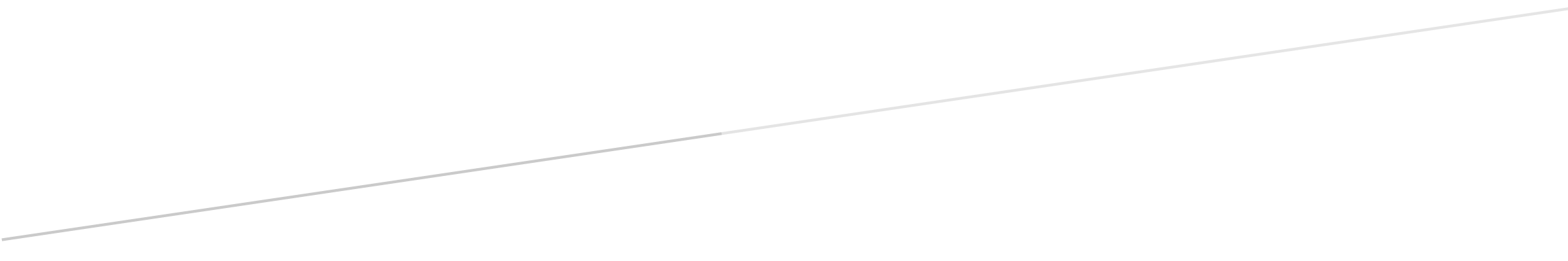 